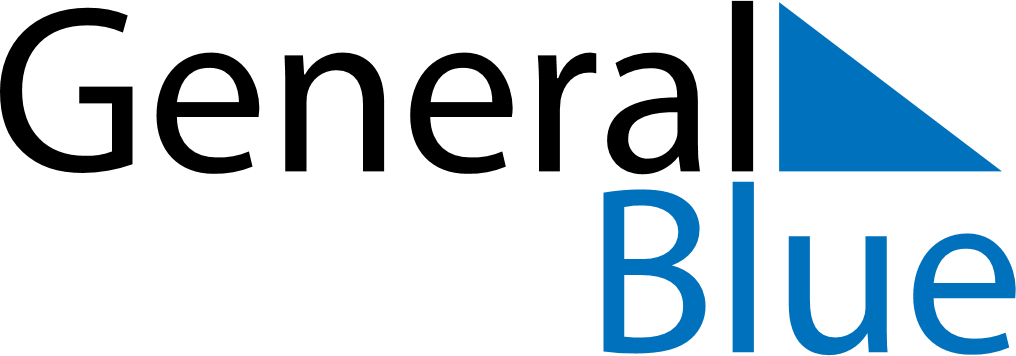 February 2024February 2024February 2024February 2024February 2024February 2024Rypin, Kujawsko-Pomorskie, PolandRypin, Kujawsko-Pomorskie, PolandRypin, Kujawsko-Pomorskie, PolandRypin, Kujawsko-Pomorskie, PolandRypin, Kujawsko-Pomorskie, PolandRypin, Kujawsko-Pomorskie, PolandSunday Monday Tuesday Wednesday Thursday Friday Saturday 1 2 3 Sunrise: 7:27 AM Sunset: 4:24 PM Daylight: 8 hours and 56 minutes. Sunrise: 7:25 AM Sunset: 4:26 PM Daylight: 9 hours and 0 minutes. Sunrise: 7:24 AM Sunset: 4:28 PM Daylight: 9 hours and 3 minutes. 4 5 6 7 8 9 10 Sunrise: 7:22 AM Sunset: 4:29 PM Daylight: 9 hours and 7 minutes. Sunrise: 7:20 AM Sunset: 4:31 PM Daylight: 9 hours and 11 minutes. Sunrise: 7:18 AM Sunset: 4:33 PM Daylight: 9 hours and 15 minutes. Sunrise: 7:17 AM Sunset: 4:35 PM Daylight: 9 hours and 18 minutes. Sunrise: 7:15 AM Sunset: 4:37 PM Daylight: 9 hours and 22 minutes. Sunrise: 7:13 AM Sunset: 4:39 PM Daylight: 9 hours and 26 minutes. Sunrise: 7:11 AM Sunset: 4:41 PM Daylight: 9 hours and 30 minutes. 11 12 13 14 15 16 17 Sunrise: 7:09 AM Sunset: 4:43 PM Daylight: 9 hours and 34 minutes. Sunrise: 7:07 AM Sunset: 4:45 PM Daylight: 9 hours and 37 minutes. Sunrise: 7:05 AM Sunset: 4:47 PM Daylight: 9 hours and 41 minutes. Sunrise: 7:03 AM Sunset: 4:49 PM Daylight: 9 hours and 45 minutes. Sunrise: 7:01 AM Sunset: 4:51 PM Daylight: 9 hours and 49 minutes. Sunrise: 6:59 AM Sunset: 4:53 PM Daylight: 9 hours and 53 minutes. Sunrise: 6:57 AM Sunset: 4:55 PM Daylight: 9 hours and 57 minutes. 18 19 20 21 22 23 24 Sunrise: 6:55 AM Sunset: 4:57 PM Daylight: 10 hours and 1 minute. Sunrise: 6:53 AM Sunset: 4:59 PM Daylight: 10 hours and 5 minutes. Sunrise: 6:51 AM Sunset: 5:01 PM Daylight: 10 hours and 9 minutes. Sunrise: 6:49 AM Sunset: 5:02 PM Daylight: 10 hours and 13 minutes. Sunrise: 6:47 AM Sunset: 5:04 PM Daylight: 10 hours and 17 minutes. Sunrise: 6:44 AM Sunset: 5:06 PM Daylight: 10 hours and 21 minutes. Sunrise: 6:42 AM Sunset: 5:08 PM Daylight: 10 hours and 26 minutes. 25 26 27 28 29 Sunrise: 6:40 AM Sunset: 5:10 PM Daylight: 10 hours and 30 minutes. Sunrise: 6:38 AM Sunset: 5:12 PM Daylight: 10 hours and 34 minutes. Sunrise: 6:36 AM Sunset: 5:14 PM Daylight: 10 hours and 38 minutes. Sunrise: 6:33 AM Sunset: 5:16 PM Daylight: 10 hours and 42 minutes. Sunrise: 6:31 AM Sunset: 5:18 PM Daylight: 10 hours and 46 minutes. 